9. pielikumsMinistru kabineta2014. gada 30. septembranoteikumiem Nr. 573APSTIPRINU _____. gada ____. ______________2. Būvniecības veids (vajadzīgo atzīmēt) jaunbūve atjaunošana pārbūve novietošana nojaukšana3. Būves grupa _________4. Būvniecības ierosinātājs _________________________________________________(fiziskās personas vārds, uzvārds, personas kods, ________________________________________________________________dzīvesvietas adrese un tālruņa numurs, elektroniskā pasta adrese vai juridiskās personas nosaukums, reģistrācijas Nr., juridiskā adrese, tālruņa numurs, elektroniskā pasta adrese)5. Būvniecības ierosinātāja vārdā pilnvarotā persona ________________________________________________________________(fiziskās personas vārds, uzvārds, personas kods, dzīvesvieta, tālruņa numurs, elektroniskā pasta adrese vai________________________________________________________________juridiskās personas nosaukums, reģistrācijas Nr., juridiskā adrese, tālruņa numurs)6. Energoapgādes objekta piederība ________________________________________________________________    22. Ar aktu iepazinās:22.1. būvniecības ierosinātājs _______________________________________________________________(vārds, uzvārds, paraksts1) 		   		  (datums)22.2. būvdarbu veicējs _______________________________________________________________(vārds, uzvārds, paraksts1)				(datums)Piezīme..1 Dokumenta rekvizītu "paraksts" neaizpilda, ja elektroniskais dokuments ir sagatavots atbilstoši normatīvajiem aktiem par elektronisko dokumentu noformēšanu.Ekonomikas ministrs	Vjačeslavs Dombrovskis(pašvaldības nosaukums)(atbildīgās amatpersonas amats)(atbildīgās amatpersonas vārds, uzvārds)(paraksts)AKTSpar energoapgādes objekta pieņemšanu ekspluatācijāKods 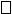 ____________________          _______. gada____.___________________(sastādīšanas vieta)1. Ziņas par energoapgādes objektu(katras būves nosaukums, atrašanās vieta, zemes vienības kadastra apzīmējums, būves kadastra apzīmējums)7. Pieņemšanas darbu veic 7. Pieņemšanas darbu veic 7. Pieņemšanas darbu veic 7. Pieņemšanas darbu veic 7. Pieņemšanas darbu veic 7. Pieņemšanas darbu veic 7. Pieņemšanas darbu veic 7. Pieņemšanas darbu veic (administratīvās teritorijas būvvaldes nosaukums)(administratīvās teritorijas būvvaldes nosaukums)(administratīvās teritorijas būvvaldes nosaukums)(administratīvās teritorijas būvvaldes nosaukums)(administratīvās teritorijas būvvaldes nosaukums)(administratīvās teritorijas būvvaldes nosaukums)(administratīvās teritorijas būvvaldes nosaukums)8. Būvvaldes pieaicināti:8. Būvvaldes pieaicināti:8. Būvvaldes pieaicināti:8. Būvvaldes pieaicināti:8. Būvvaldes pieaicināti:8. Būvvaldes pieaicināti:8. Būvvaldes pieaicināti:8. Būvvaldes pieaicināti:8. Būvvaldes pieaicināti:8.1. būvuzraugs8.1. būvuzraugs8.1. būvuzraugs8.1. būvuzraugs8.1. būvuzraugs8.1. būvuzraugs8.1. būvuzraugs8.1. būvuzraugs8.2. būvprojekta izstrādātājs8.2. būvprojekta izstrādātājs8.2. būvprojekta izstrādātājs8.2. būvprojekta izstrādātājs8.2. būvprojekta izstrādātājs8.2. būvprojekta izstrādātājs8.2. būvprojekta izstrādātājs8.2. būvprojekta izstrādātājs(vārds, uzvārds, sertifikāta Nr.)(vārds, uzvārds, sertifikāta Nr.)(vārds, uzvārds, sertifikāta Nr.)(vārds, uzvārds, sertifikāta Nr.)(vārds, uzvārds, sertifikāta Nr.)(vārds, uzvārds, sertifikāta Nr.)(vārds, uzvārds, sertifikāta Nr.)(vārds, uzvārds, sertifikāta Nr.)(vārds, uzvārds, sertifikāta Nr.)(vārds, uzvārds, sertifikāta Nr.)(vārds, uzvārds, sertifikāta Nr.)(vārds, uzvārds, sertifikāta Nr.)(vārds, uzvārds, sertifikāta Nr.)(vārds, uzvārds, sertifikāta Nr.)8.3. galvenais būvuzņēmējs (būvdarbu veicējs)8.3. galvenais būvuzņēmējs (būvdarbu veicējs)8.3. galvenais būvuzņēmējs (būvdarbu veicējs)8.3. galvenais būvuzņēmējs (būvdarbu veicējs)8.3. galvenais būvuzņēmējs (būvdarbu veicējs)8.3. galvenais būvuzņēmējs (būvdarbu veicējs)8.3. galvenais būvuzņēmējs (būvdarbu veicējs)8.3. galvenais būvuzņēmējs (būvdarbu veicējs)8.3. galvenais būvuzņēmējs (būvdarbu veicējs)8.3. galvenais būvuzņēmējs (būvdarbu veicējs)8.3. galvenais būvuzņēmējs (būvdarbu veicējs)8.3. galvenais būvuzņēmējs (būvdarbu veicējs)8.3. galvenais būvuzņēmējs (būvdarbu veicējs)8.3. galvenais būvuzņēmējs (būvdarbu veicējs)8.3. galvenais būvuzņēmējs (būvdarbu veicējs)(uzņēmuma nosaukums, reģistrācijas Nr. un amatpersonas amats, vārds, uzvārds vai vārds, uzvārds un personas kods)(uzņēmuma nosaukums, reģistrācijas Nr. un amatpersonas amats, vārds, uzvārds vai vārds, uzvārds un personas kods)(uzņēmuma nosaukums, reģistrācijas Nr. un amatpersonas amats, vārds, uzvārds vai vārds, uzvārds un personas kods)(uzņēmuma nosaukums, reģistrācijas Nr. un amatpersonas amats, vārds, uzvārds vai vārds, uzvārds un personas kods)(uzņēmuma nosaukums, reģistrācijas Nr. un amatpersonas amats, vārds, uzvārds vai vārds, uzvārds un personas kods)(uzņēmuma nosaukums, reģistrācijas Nr. un amatpersonas amats, vārds, uzvārds vai vārds, uzvārds un personas kods)(uzņēmuma nosaukums, reģistrācijas Nr. un amatpersonas amats, vārds, uzvārds vai vārds, uzvārds un personas kods)(uzņēmuma nosaukums, reģistrācijas Nr. un amatpersonas amats, vārds, uzvārds vai vārds, uzvārds un personas kods)(uzņēmuma nosaukums, reģistrācijas Nr. un amatpersonas amats, vārds, uzvārds vai vārds, uzvārds un personas kods)(uzņēmuma nosaukums, reģistrācijas Nr. un amatpersonas amats, vārds, uzvārds vai vārds, uzvārds un personas kods)(uzņēmuma nosaukums, reģistrācijas Nr. un amatpersonas amats, vārds, uzvārds vai vārds, uzvārds un personas kods)(uzņēmuma nosaukums, reģistrācijas Nr. un amatpersonas amats, vārds, uzvārds vai vārds, uzvārds un personas kods)(uzņēmuma nosaukums, reģistrācijas Nr. un amatpersonas amats, vārds, uzvārds vai vārds, uzvārds un personas kods)(uzņēmuma nosaukums, reģistrācijas Nr. un amatpersonas amats, vārds, uzvārds vai vārds, uzvārds un personas kods)(uzņēmuma nosaukums, reģistrācijas Nr. un amatpersonas amats, vārds, uzvārds vai vārds, uzvārds un personas kods)9. Būvvalde iepazinās ar:9. Būvvalde iepazinās ar:9. Būvvalde iepazinās ar:9. Būvvalde iepazinās ar:9. Būvvalde iepazinās ar:9. Būvvalde iepazinās ar:9. Būvvalde iepazinās ar:9. Būvvalde iepazinās ar:9.1. tās rīcībā nodotu būvprojektu ___ sējumos9.1. tās rīcībā nodotu būvprojektu ___ sējumos9.1. tās rīcībā nodotu būvprojektu ___ sējumos9.1. tās rīcībā nodotu būvprojektu ___ sējumos9.1. tās rīcībā nodotu būvprojektu ___ sējumos9.1. tās rīcībā nodotu būvprojektu ___ sējumos9.1. tās rīcībā nodotu būvprojektu ___ sējumos9.1. tās rīcībā nodotu būvprojektu ___ sējumos9.1. tās rīcībā nodotu būvprojektu ___ sējumos9.1. tās rīcībā nodotu būvprojektu ___ sējumos9.1. tās rīcībā nodotu būvprojektu ___ sējumos9.1. tās rīcībā nodotu būvprojektu ___ sējumos9.1. tās rīcībā nodotu būvprojektu ___ sējumos9.1. tās rīcībā nodotu būvprojektu ___ sējumos9.1. tās rīcībā nodotu būvprojektu ___ sējumos9.1. tās rīcībā nodotu būvprojektu ___ sējumos9.1. tās rīcībā nodotu būvprojektu ___ sējumos9.1. tās rīcībā nodotu būvprojektu ___ sējumos9.2. būvdarbu izpildi un būvdarbu izpildes dokumentāciju:9.2. būvdarbu izpildi un būvdarbu izpildes dokumentāciju:9.2. būvdarbu izpildi un būvdarbu izpildes dokumentāciju:9.2. būvdarbu izpildi un būvdarbu izpildes dokumentāciju:9.2. būvdarbu izpildi un būvdarbu izpildes dokumentāciju:9.2. būvdarbu izpildi un būvdarbu izpildes dokumentāciju:9.2. būvdarbu izpildi un būvdarbu izpildes dokumentāciju:9.2. būvdarbu izpildi un būvdarbu izpildes dokumentāciju:9.2. būvdarbu izpildi un būvdarbu izpildes dokumentāciju:9.2. būvdarbu izpildi un būvdarbu izpildes dokumentāciju:9.2. būvdarbu izpildi un būvdarbu izpildes dokumentāciju:9.2. būvdarbu izpildi un būvdarbu izpildes dokumentāciju:9.2. būvdarbu izpildi un būvdarbu izpildes dokumentāciju:9.2. būvdarbu izpildi un būvdarbu izpildes dokumentāciju:9.2. būvdarbu izpildi un būvdarbu izpildes dokumentāciju:9.2. būvdarbu izpildi un būvdarbu izpildes dokumentāciju:9.2. būvdarbu izpildi un būvdarbu izpildes dokumentāciju:9.2. būvdarbu izpildi un būvdarbu izpildes dokumentāciju:9.2.1. būvdarbu žurnālu Nr. ______9.2.1. būvdarbu žurnālu Nr. ______9.2.1. būvdarbu žurnālu Nr. ______9.2.1. būvdarbu žurnālu Nr. ______9.2.1. būvdarbu žurnālu Nr. ______9.2.1. būvdarbu žurnālu Nr. ______9.2.1. būvdarbu žurnālu Nr. ______9.2.1. būvdarbu žurnālu Nr. ______9.2.1. būvdarbu žurnālu Nr. ______9.2.1. būvdarbu žurnālu Nr. ______9.2.1. būvdarbu žurnālu Nr. ______9.2.1. būvdarbu žurnālu Nr. ______9.2.1. būvdarbu žurnālu Nr. ______9.2.1. būvdarbu žurnālu Nr. ______9.2.1. būvdarbu žurnālu Nr. ______9.2.1. būvdarbu žurnālu Nr. ______9.2.1. būvdarbu žurnālu Nr. ______9.2.1. būvdarbu žurnālu Nr. ______9.2.2. autoruzraudzības žurnālu Nr. _______9.2.2. autoruzraudzības žurnālu Nr. _______9.2.2. autoruzraudzības žurnālu Nr. _______9.2.2. autoruzraudzības žurnālu Nr. _______9.2.2. autoruzraudzības žurnālu Nr. _______9.2.2. autoruzraudzības žurnālu Nr. _______9.2.2. autoruzraudzības žurnālu Nr. _______9.2.2. autoruzraudzības žurnālu Nr. _______9.2.2. autoruzraudzības žurnālu Nr. _______9.2.2. autoruzraudzības žurnālu Nr. _______9.2.2. autoruzraudzības žurnālu Nr. _______9.2.2. autoruzraudzības žurnālu Nr. _______9.2.2. autoruzraudzības žurnālu Nr. _______9.2.2. autoruzraudzības žurnālu Nr. _______9.2.2. autoruzraudzības žurnālu Nr. _______9.2.2. autoruzraudzības žurnālu Nr. _______9.2.2. autoruzraudzības žurnālu Nr. _______9.2.2. autoruzraudzības žurnālu Nr. _______9.2.3. nozīmīgo konstrukciju un segto darbu pieņemšanas aktu uz ___ lp. ____ sējumā(-os)9.2.3. nozīmīgo konstrukciju un segto darbu pieņemšanas aktu uz ___ lp. ____ sējumā(-os)9.2.3. nozīmīgo konstrukciju un segto darbu pieņemšanas aktu uz ___ lp. ____ sējumā(-os)9.2.3. nozīmīgo konstrukciju un segto darbu pieņemšanas aktu uz ___ lp. ____ sējumā(-os)9.2.3. nozīmīgo konstrukciju un segto darbu pieņemšanas aktu uz ___ lp. ____ sējumā(-os)9.2.3. nozīmīgo konstrukciju un segto darbu pieņemšanas aktu uz ___ lp. ____ sējumā(-os)9.2.3. nozīmīgo konstrukciju un segto darbu pieņemšanas aktu uz ___ lp. ____ sējumā(-os)9.2.3. nozīmīgo konstrukciju un segto darbu pieņemšanas aktu uz ___ lp. ____ sējumā(-os)9.2.3. nozīmīgo konstrukciju un segto darbu pieņemšanas aktu uz ___ lp. ____ sējumā(-os)9.2.3. nozīmīgo konstrukciju un segto darbu pieņemšanas aktu uz ___ lp. ____ sējumā(-os)9.2.3. nozīmīgo konstrukciju un segto darbu pieņemšanas aktu uz ___ lp. ____ sējumā(-os)9.2.3. nozīmīgo konstrukciju un segto darbu pieņemšanas aktu uz ___ lp. ____ sējumā(-os)9.2.3. nozīmīgo konstrukciju un segto darbu pieņemšanas aktu uz ___ lp. ____ sējumā(-os)9.2.3. nozīmīgo konstrukciju un segto darbu pieņemšanas aktu uz ___ lp. ____ sējumā(-os)9.2.3. nozīmīgo konstrukciju un segto darbu pieņemšanas aktu uz ___ lp. ____ sējumā(-os)9.2.3. nozīmīgo konstrukciju un segto darbu pieņemšanas aktu uz ___ lp. ____ sējumā(-os)9.2.3. nozīmīgo konstrukciju un segto darbu pieņemšanas aktu uz ___ lp. ____ sējumā(-os)9.2.3. nozīmīgo konstrukciju un segto darbu pieņemšanas aktu uz ___ lp. ____ sējumā(-os)10. Būvvalde izvērtēja:10. Būvvalde izvērtēja:10. Būvvalde izvērtēja:10. Būvvalde izvērtēja:10. Būvvalde izvērtēja:10. Būvvalde izvērtēja:10. Būvvalde izvērtēja:10. Būvvalde izvērtēja:10.1. būvniecības ierosinātāja apliecinājumu par būves gatavību ekspluatācijai;10.1. būvniecības ierosinātāja apliecinājumu par būves gatavību ekspluatācijai;10.1. būvniecības ierosinātāja apliecinājumu par būves gatavību ekspluatācijai;10.1. būvniecības ierosinātāja apliecinājumu par būves gatavību ekspluatācijai;10.1. būvniecības ierosinātāja apliecinājumu par būves gatavību ekspluatācijai;10.1. būvniecības ierosinātāja apliecinājumu par būves gatavību ekspluatācijai;10.1. būvniecības ierosinātāja apliecinājumu par būves gatavību ekspluatācijai;10.1. būvniecības ierosinātāja apliecinājumu par būves gatavību ekspluatācijai;10.1. būvniecības ierosinātāja apliecinājumu par būves gatavību ekspluatācijai;10.1. būvniecības ierosinātāja apliecinājumu par būves gatavību ekspluatācijai;10.1. būvniecības ierosinātāja apliecinājumu par būves gatavību ekspluatācijai;10.1. būvniecības ierosinātāja apliecinājumu par būves gatavību ekspluatācijai;10.1. būvniecības ierosinātāja apliecinājumu par būves gatavību ekspluatācijai;10.1. būvniecības ierosinātāja apliecinājumu par būves gatavību ekspluatācijai;10.1. būvniecības ierosinātāja apliecinājumu par būves gatavību ekspluatācijai;10.1. būvniecības ierosinātāja apliecinājumu par būves gatavību ekspluatācijai;10.1. būvniecības ierosinātāja apliecinājumu par būves gatavību ekspluatācijai;10.1. būvniecības ierosinātāja apliecinājumu par būves gatavību ekspluatācijai;10.2. valsts, pašvaldību un citu institūciju atzinumus par elektroietaises būvobjekta tehnisko gatavību un atbilstību akceptētajam būvprojektam:10.2. valsts, pašvaldību un citu institūciju atzinumus par elektroietaises būvobjekta tehnisko gatavību un atbilstību akceptētajam būvprojektam:10.2. valsts, pašvaldību un citu institūciju atzinumus par elektroietaises būvobjekta tehnisko gatavību un atbilstību akceptētajam būvprojektam:10.2. valsts, pašvaldību un citu institūciju atzinumus par elektroietaises būvobjekta tehnisko gatavību un atbilstību akceptētajam būvprojektam:10.2. valsts, pašvaldību un citu institūciju atzinumus par elektroietaises būvobjekta tehnisko gatavību un atbilstību akceptētajam būvprojektam:10.2. valsts, pašvaldību un citu institūciju atzinumus par elektroietaises būvobjekta tehnisko gatavību un atbilstību akceptētajam būvprojektam:10.2. valsts, pašvaldību un citu institūciju atzinumus par elektroietaises būvobjekta tehnisko gatavību un atbilstību akceptētajam būvprojektam:10.2. valsts, pašvaldību un citu institūciju atzinumus par elektroietaises būvobjekta tehnisko gatavību un atbilstību akceptētajam būvprojektam:10.2. valsts, pašvaldību un citu institūciju atzinumus par elektroietaises būvobjekta tehnisko gatavību un atbilstību akceptētajam būvprojektam:10.2. valsts, pašvaldību un citu institūciju atzinumus par elektroietaises būvobjekta tehnisko gatavību un atbilstību akceptētajam būvprojektam:10.2. valsts, pašvaldību un citu institūciju atzinumus par elektroietaises būvobjekta tehnisko gatavību un atbilstību akceptētajam būvprojektam:10.2. valsts, pašvaldību un citu institūciju atzinumus par elektroietaises būvobjekta tehnisko gatavību un atbilstību akceptētajam būvprojektam:10.2. valsts, pašvaldību un citu institūciju atzinumus par elektroietaises būvobjekta tehnisko gatavību un atbilstību akceptētajam būvprojektam:10.2. valsts, pašvaldību un citu institūciju atzinumus par elektroietaises būvobjekta tehnisko gatavību un atbilstību akceptētajam būvprojektam:10.2. valsts, pašvaldību un citu institūciju atzinumus par elektroietaises būvobjekta tehnisko gatavību un atbilstību akceptētajam būvprojektam:10.2. valsts, pašvaldību un citu institūciju atzinumus par elektroietaises būvobjekta tehnisko gatavību un atbilstību akceptētajam būvprojektam:10.2. valsts, pašvaldību un citu institūciju atzinumus par elektroietaises būvobjekta tehnisko gatavību un atbilstību akceptētajam būvprojektam:10.2. valsts, pašvaldību un citu institūciju atzinumus par elektroietaises būvobjekta tehnisko gatavību un atbilstību akceptētajam būvprojektam:10.2.1. _________________________atzinums Nr. ______ uz ___ lp.10.2.1. _________________________atzinums Nr. ______ uz ___ lp.10.2.1. _________________________atzinums Nr. ______ uz ___ lp.10.2.1. _________________________atzinums Nr. ______ uz ___ lp.10.2.1. _________________________atzinums Nr. ______ uz ___ lp.10.2.1. _________________________atzinums Nr. ______ uz ___ lp.10.2.1. _________________________atzinums Nr. ______ uz ___ lp.10.2.1. _________________________atzinums Nr. ______ uz ___ lp.10.2.1. _________________________atzinums Nr. ______ uz ___ lp.10.2.1. _________________________atzinums Nr. ______ uz ___ lp.10.2.1. _________________________atzinums Nr. ______ uz ___ lp.10.2.1. _________________________atzinums Nr. ______ uz ___ lp.10.2.1. _________________________atzinums Nr. ______ uz ___ lp.10.2.1. _________________________atzinums Nr. ______ uz ___ lp.10.2.1. _________________________atzinums Nr. ______ uz ___ lp.10.2.1. _________________________atzinums Nr. ______ uz ___ lp.10.2.1. _________________________atzinums Nr. ______ uz ___ lp.10.2.1. _________________________atzinums Nr. ______ uz ___ lp.10.2.2. _________________________atzinums Nr. ______ uz ___ lp.10.2.2. _________________________atzinums Nr. ______ uz ___ lp.10.2.2. _________________________atzinums Nr. ______ uz ___ lp.10.2.2. _________________________atzinums Nr. ______ uz ___ lp.10.2.2. _________________________atzinums Nr. ______ uz ___ lp.10.2.2. _________________________atzinums Nr. ______ uz ___ lp.10.2.2. _________________________atzinums Nr. ______ uz ___ lp.10.2.2. _________________________atzinums Nr. ______ uz ___ lp.10.2.2. _________________________atzinums Nr. ______ uz ___ lp.10.2.2. _________________________atzinums Nr. ______ uz ___ lp.10.2.2. _________________________atzinums Nr. ______ uz ___ lp.10.2.2. _________________________atzinums Nr. ______ uz ___ lp.10.2.2. _________________________atzinums Nr. ______ uz ___ lp.10.2.2. _________________________atzinums Nr. ______ uz ___ lp.10.2.2. _________________________atzinums Nr. ______ uz ___ lp.10.2.2. _________________________atzinums Nr. ______ uz ___ lp.10.2.2. _________________________atzinums Nr. ______ uz ___ lp.10.2.2. _________________________atzinums Nr. ______ uz ___ lp.10.2.3. _________________________atzinums Nr. ______ uz ___ lp.10.2.3. _________________________atzinums Nr. ______ uz ___ lp.10.2.3. _________________________atzinums Nr. ______ uz ___ lp.10.2.3. _________________________atzinums Nr. ______ uz ___ lp.10.2.3. _________________________atzinums Nr. ______ uz ___ lp.10.2.3. _________________________atzinums Nr. ______ uz ___ lp.10.2.3. _________________________atzinums Nr. ______ uz ___ lp.10.2.3. _________________________atzinums Nr. ______ uz ___ lp.10.2.3. _________________________atzinums Nr. ______ uz ___ lp.10.2.3. _________________________atzinums Nr. ______ uz ___ lp.10.2.3. _________________________atzinums Nr. ______ uz ___ lp.10.2.3. _________________________atzinums Nr. ______ uz ___ lp.10.2.3. _________________________atzinums Nr. ______ uz ___ lp.10.2.3. _________________________atzinums Nr. ______ uz ___ lp.10.2.3. _________________________atzinums Nr. ______ uz ___ lp.10.2.3. _________________________atzinums Nr. ______ uz ___ lp.10.2.3. _________________________atzinums Nr. ______ uz ___ lp.10.2.3. _________________________atzinums Nr. ______ uz ___ lp.10.2.4. _________________________atzinums Nr. ______ uz ___ lp.10.2.4. _________________________atzinums Nr. ______ uz ___ lp.10.2.4. _________________________atzinums Nr. ______ uz ___ lp.10.2.4. _________________________atzinums Nr. ______ uz ___ lp.10.2.4. _________________________atzinums Nr. ______ uz ___ lp.10.2.4. _________________________atzinums Nr. ______ uz ___ lp.10.2.4. _________________________atzinums Nr. ______ uz ___ lp.10.2.4. _________________________atzinums Nr. ______ uz ___ lp.10.2.4. _________________________atzinums Nr. ______ uz ___ lp.10.2.4. _________________________atzinums Nr. ______ uz ___ lp.10.2.4. _________________________atzinums Nr. ______ uz ___ lp.10.2.4. _________________________atzinums Nr. ______ uz ___ lp.10.2.4. _________________________atzinums Nr. ______ uz ___ lp.10.2.4. _________________________atzinums Nr. ______ uz ___ lp.10.2.4. _________________________atzinums Nr. ______ uz ___ lp.10.2.4. _________________________atzinums Nr. ______ uz ___ lp.10.2.4. _________________________atzinums Nr. ______ uz ___ lp.10.2.4. _________________________atzinums Nr. ______ uz ___ lp.10.2.5. _________________________atzinums Nr. ______ uz ___ lp.10.2.5. _________________________atzinums Nr. ______ uz ___ lp.10.2.5. _________________________atzinums Nr. ______ uz ___ lp.10.2.5. _________________________atzinums Nr. ______ uz ___ lp.10.2.5. _________________________atzinums Nr. ______ uz ___ lp.10.2.5. _________________________atzinums Nr. ______ uz ___ lp.10.2.5. _________________________atzinums Nr. ______ uz ___ lp.10.2.5. _________________________atzinums Nr. ______ uz ___ lp.10.2.5. _________________________atzinums Nr. ______ uz ___ lp.10.2.5. _________________________atzinums Nr. ______ uz ___ lp.10.2.5. _________________________atzinums Nr. ______ uz ___ lp.10.2.5. _________________________atzinums Nr. ______ uz ___ lp.10.2.5. _________________________atzinums Nr. ______ uz ___ lp.10.2.5. _________________________atzinums Nr. ______ uz ___ lp.10.2.5. _________________________atzinums Nr. ______ uz ___ lp.10.2.5. _________________________atzinums Nr. ______ uz ___ lp.10.2.5. _________________________atzinums Nr. ______ uz ___ lp.10.2.5. _________________________atzinums Nr. ______ uz ___ lp.10.2.6. _________________________atzinums Nr. ______ uz ___ lp.10.2.6. _________________________atzinums Nr. ______ uz ___ lp.10.2.6. _________________________atzinums Nr. ______ uz ___ lp.10.2.6. _________________________atzinums Nr. ______ uz ___ lp.10.2.6. _________________________atzinums Nr. ______ uz ___ lp.10.2.6. _________________________atzinums Nr. ______ uz ___ lp.10.2.6. _________________________atzinums Nr. ______ uz ___ lp.10.2.6. _________________________atzinums Nr. ______ uz ___ lp.10.2.6. _________________________atzinums Nr. ______ uz ___ lp.10.2.6. _________________________atzinums Nr. ______ uz ___ lp.10.2.6. _________________________atzinums Nr. ______ uz ___ lp.10.2.6. _________________________atzinums Nr. ______ uz ___ lp.10.2.6. _________________________atzinums Nr. ______ uz ___ lp.10.2.6. _________________________atzinums Nr. ______ uz ___ lp.10.2.6. _________________________atzinums Nr. ______ uz ___ lp.10.2.6. _________________________atzinums Nr. ______ uz ___ lp.10.2.6. _________________________atzinums Nr. ______ uz ___ lp.10.2.6. _________________________atzinums Nr. ______ uz ___ lp.10.2.7. _________________________atzinums Nr. ______ uz ___ lp.10.2.7. _________________________atzinums Nr. ______ uz ___ lp.10.2.7. _________________________atzinums Nr. ______ uz ___ lp.10.2.7. _________________________atzinums Nr. ______ uz ___ lp.10.2.7. _________________________atzinums Nr. ______ uz ___ lp.10.2.7. _________________________atzinums Nr. ______ uz ___ lp.10.2.7. _________________________atzinums Nr. ______ uz ___ lp.10.2.7. _________________________atzinums Nr. ______ uz ___ lp.10.2.7. _________________________atzinums Nr. ______ uz ___ lp.10.2.7. _________________________atzinums Nr. ______ uz ___ lp.10.2.7. _________________________atzinums Nr. ______ uz ___ lp.10.2.7. _________________________atzinums Nr. ______ uz ___ lp.10.2.7. _________________________atzinums Nr. ______ uz ___ lp.10.2.7. _________________________atzinums Nr. ______ uz ___ lp.10.2.7. _________________________atzinums Nr. ______ uz ___ lp.10.2.7. _________________________atzinums Nr. ______ uz ___ lp.10.2.7. _________________________atzinums Nr. ______ uz ___ lp.10.2.7. _________________________atzinums Nr. ______ uz ___ lp.10.2.8. _________________________atzinums Nr. ______ uz ___ lp.10.2.8. _________________________atzinums Nr. ______ uz ___ lp.10.2.8. _________________________atzinums Nr. ______ uz ___ lp.10.2.8. _________________________atzinums Nr. ______ uz ___ lp.10.2.8. _________________________atzinums Nr. ______ uz ___ lp.10.2.8. _________________________atzinums Nr. ______ uz ___ lp.10.2.8. _________________________atzinums Nr. ______ uz ___ lp.10.2.8. _________________________atzinums Nr. ______ uz ___ lp.10.2.8. _________________________atzinums Nr. ______ uz ___ lp.10.2.8. _________________________atzinums Nr. ______ uz ___ lp.10.2.8. _________________________atzinums Nr. ______ uz ___ lp.10.2.8. _________________________atzinums Nr. ______ uz ___ lp.10.2.8. _________________________atzinums Nr. ______ uz ___ lp.10.2.8. _________________________atzinums Nr. ______ uz ___ lp.10.2.8. _________________________atzinums Nr. ______ uz ___ lp.10.2.8. _________________________atzinums Nr. ______ uz ___ lp.10.2.8. _________________________atzinums Nr. ______ uz ___ lp.10.2.8. _________________________atzinums Nr. ______ uz ___ lp.10.2.9. _________________________atzinums Nr. ______ uz ___ lp.10.2.9. _________________________atzinums Nr. ______ uz ___ lp.10.2.9. _________________________atzinums Nr. ______ uz ___ lp.10.2.9. _________________________atzinums Nr. ______ uz ___ lp.10.2.9. _________________________atzinums Nr. ______ uz ___ lp.10.2.9. _________________________atzinums Nr. ______ uz ___ lp.10.2.9. _________________________atzinums Nr. ______ uz ___ lp.10.2.9. _________________________atzinums Nr. ______ uz ___ lp.10.2.9. _________________________atzinums Nr. ______ uz ___ lp.10.2.9. _________________________atzinums Nr. ______ uz ___ lp.10.2.9. _________________________atzinums Nr. ______ uz ___ lp.10.2.9. _________________________atzinums Nr. ______ uz ___ lp.10.2.9. _________________________atzinums Nr. ______ uz ___ lp.10.2.9. _________________________atzinums Nr. ______ uz ___ lp.10.2.9. _________________________atzinums Nr. ______ uz ___ lp.10.2.9. _________________________atzinums Nr. ______ uz ___ lp.10.2.9. _________________________atzinums Nr. ______ uz ___ lp.10.2.9. _________________________atzinums Nr. ______ uz ___ lp.10.2.10. citu institūciju atzinumi _____________________ uz ___ lp.10.2.10. citu institūciju atzinumi _____________________ uz ___ lp.10.2.10. citu institūciju atzinumi _____________________ uz ___ lp.10.2.10. citu institūciju atzinumi _____________________ uz ___ lp.10.2.10. citu institūciju atzinumi _____________________ uz ___ lp.10.2.10. citu institūciju atzinumi _____________________ uz ___ lp.10.2.10. citu institūciju atzinumi _____________________ uz ___ lp.10.2.10. citu institūciju atzinumi _____________________ uz ___ lp.10.2.10. citu institūciju atzinumi _____________________ uz ___ lp.10.2.10. citu institūciju atzinumi _____________________ uz ___ lp.10.2.10. citu institūciju atzinumi _____________________ uz ___ lp.10.2.10. citu institūciju atzinumi _____________________ uz ___ lp.10.2.10. citu institūciju atzinumi _____________________ uz ___ lp.10.2.10. citu institūciju atzinumi _____________________ uz ___ lp.10.2.10. citu institūciju atzinumi _____________________ uz ___ lp.10.2.10. citu institūciju atzinumi _____________________ uz ___ lp.10.2.10. citu institūciju atzinumi _____________________ uz ___ lp.10.2.10. citu institūciju atzinumi _____________________ uz ___ lp.11. Būvvalde uzklausīja tās darbā pieaicinātās amatpersonas un speciālistus un konstatēja, ka:11. Būvvalde uzklausīja tās darbā pieaicinātās amatpersonas un speciālistus un konstatēja, ka:11. Būvvalde uzklausīja tās darbā pieaicinātās amatpersonas un speciālistus un konstatēja, ka:11. Būvvalde uzklausīja tās darbā pieaicinātās amatpersonas un speciālistus un konstatēja, ka:11. Būvvalde uzklausīja tās darbā pieaicinātās amatpersonas un speciālistus un konstatēja, ka:11. Būvvalde uzklausīja tās darbā pieaicinātās amatpersonas un speciālistus un konstatēja, ka:11. Būvvalde uzklausīja tās darbā pieaicinātās amatpersonas un speciālistus un konstatēja, ka:11. Būvvalde uzklausīja tās darbā pieaicinātās amatpersonas un speciālistus un konstatēja, ka:11. Būvvalde uzklausīja tās darbā pieaicinātās amatpersonas un speciālistus un konstatēja, ka:11. Būvvalde uzklausīja tās darbā pieaicinātās amatpersonas un speciālistus un konstatēja, ka:11. Būvvalde uzklausīja tās darbā pieaicinātās amatpersonas un speciālistus un konstatēja, ka:11. Būvvalde uzklausīja tās darbā pieaicinātās amatpersonas un speciālistus un konstatēja, ka:11. Būvvalde uzklausīja tās darbā pieaicinātās amatpersonas un speciālistus un konstatēja, ka:11. Būvvalde uzklausīja tās darbā pieaicinātās amatpersonas un speciālistus un konstatēja, ka:11. Būvvalde uzklausīja tās darbā pieaicinātās amatpersonas un speciālistus un konstatēja, ka:11. Būvvalde uzklausīja tās darbā pieaicinātās amatpersonas un speciālistus un konstatēja, ka:11. Būvvalde uzklausīja tās darbā pieaicinātās amatpersonas un speciālistus un konstatēja, ka:11. Būvvalde uzklausīja tās darbā pieaicinātās amatpersonas un speciālistus un konstatēja, ka:11. Būvvalde uzklausīja tās darbā pieaicinātās amatpersonas un speciālistus un konstatēja, ka:11.1. būvdarbi veikti, pamatojoties uz būvatļauju Nr. ____________________, ko ______. gada ___.________ izsniegusi ___________________________      (būvvaldes nosaukums)11.1. būvdarbi veikti, pamatojoties uz būvatļauju Nr. ____________________, ko ______. gada ___.________ izsniegusi ___________________________      (būvvaldes nosaukums)11.1. būvdarbi veikti, pamatojoties uz būvatļauju Nr. ____________________, ko ______. gada ___.________ izsniegusi ___________________________      (būvvaldes nosaukums)11.1. būvdarbi veikti, pamatojoties uz būvatļauju Nr. ____________________, ko ______. gada ___.________ izsniegusi ___________________________      (būvvaldes nosaukums)11.1. būvdarbi veikti, pamatojoties uz būvatļauju Nr. ____________________, ko ______. gada ___.________ izsniegusi ___________________________      (būvvaldes nosaukums)11.1. būvdarbi veikti, pamatojoties uz būvatļauju Nr. ____________________, ko ______. gada ___.________ izsniegusi ___________________________      (būvvaldes nosaukums)11.1. būvdarbi veikti, pamatojoties uz būvatļauju Nr. ____________________, ko ______. gada ___.________ izsniegusi ___________________________      (būvvaldes nosaukums)11.1. būvdarbi veikti, pamatojoties uz būvatļauju Nr. ____________________, ko ______. gada ___.________ izsniegusi ___________________________      (būvvaldes nosaukums)11.1. būvdarbi veikti, pamatojoties uz būvatļauju Nr. ____________________, ko ______. gada ___.________ izsniegusi ___________________________      (būvvaldes nosaukums)11.1. būvdarbi veikti, pamatojoties uz būvatļauju Nr. ____________________, ko ______. gada ___.________ izsniegusi ___________________________      (būvvaldes nosaukums)11.1. būvdarbi veikti, pamatojoties uz būvatļauju Nr. ____________________, ko ______. gada ___.________ izsniegusi ___________________________      (būvvaldes nosaukums)11.1. būvdarbi veikti, pamatojoties uz būvatļauju Nr. ____________________, ko ______. gada ___.________ izsniegusi ___________________________      (būvvaldes nosaukums)11.1. būvdarbi veikti, pamatojoties uz būvatļauju Nr. ____________________, ko ______. gada ___.________ izsniegusi ___________________________      (būvvaldes nosaukums)11.1. būvdarbi veikti, pamatojoties uz būvatļauju Nr. ____________________, ko ______. gada ___.________ izsniegusi ___________________________      (būvvaldes nosaukums)11.1. būvdarbi veikti, pamatojoties uz būvatļauju Nr. ____________________, ko ______. gada ___.________ izsniegusi ___________________________      (būvvaldes nosaukums)11.1. būvdarbi veikti, pamatojoties uz būvatļauju Nr. ____________________, ko ______. gada ___.________ izsniegusi ___________________________      (būvvaldes nosaukums)11.1. būvdarbi veikti, pamatojoties uz būvatļauju Nr. ____________________, ko ______. gada ___.________ izsniegusi ___________________________      (būvvaldes nosaukums)11.1. būvdarbi veikti, pamatojoties uz būvatļauju Nr. ____________________, ko ______. gada ___.________ izsniegusi ___________________________      (būvvaldes nosaukums)11.1. būvdarbi veikti, pamatojoties uz būvatļauju Nr. ____________________, ko ______. gada ___.________ izsniegusi ___________________________      (būvvaldes nosaukums)11.2. būvniecība sākta ____. gada ___.___________11.2. būvniecība sākta ____. gada ___.___________11.2. būvniecība sākta ____. gada ___.___________11.2. būvniecība sākta ____. gada ___.___________11.2. būvniecība sākta ____. gada ___.___________11.2. būvniecība sākta ____. gada ___.___________11.2. būvniecība sākta ____. gada ___.___________11.2. būvniecība sākta ____. gada ___.___________11.2. būvniecība sākta ____. gada ___.___________11.2. būvniecība sākta ____. gada ___.___________11.2. būvniecība sākta ____. gada ___.___________11.2. būvniecība sākta ____. gada ___.___________11.2. būvniecība sākta ____. gada ___.___________11.2. būvniecība sākta ____. gada ___.___________11.2. būvniecība sākta ____. gada ___.___________11.2. būvniecība sākta ____. gada ___.___________11.2. būvniecība sākta ____. gada ___.___________11.2. būvniecība sākta ____. gada ___.___________11.2. būvniecība sākta ____. gada ___.___________11.3. būve atbilst būvprojektam, ko izstrādājis _______________________________________________________________11.3. būve atbilst būvprojektam, ko izstrādājis _______________________________________________________________11.3. būve atbilst būvprojektam, ko izstrādājis _______________________________________________________________11.3. būve atbilst būvprojektam, ko izstrādājis _______________________________________________________________11.3. būve atbilst būvprojektam, ko izstrādājis _______________________________________________________________11.3. būve atbilst būvprojektam, ko izstrādājis _______________________________________________________________11.3. būve atbilst būvprojektam, ko izstrādājis _______________________________________________________________11.3. būve atbilst būvprojektam, ko izstrādājis _______________________________________________________________11.3. būve atbilst būvprojektam, ko izstrādājis _______________________________________________________________11.3. būve atbilst būvprojektam, ko izstrādājis _______________________________________________________________11.3. būve atbilst būvprojektam, ko izstrādājis _______________________________________________________________11.3. būve atbilst būvprojektam, ko izstrādājis _______________________________________________________________11.3. būve atbilst būvprojektam, ko izstrādājis _______________________________________________________________11.3. būve atbilst būvprojektam, ko izstrādājis _______________________________________________________________11.3. būve atbilst būvprojektam, ko izstrādājis _______________________________________________________________11.3. būve atbilst būvprojektam, ko izstrādājis _______________________________________________________________11.3. būve atbilst būvprojektam, ko izstrādājis _______________________________________________________________11.3. būve atbilst būvprojektam, ko izstrādājis _______________________________________________________________11.3. būve atbilst būvprojektam, ko izstrādājis _______________________________________________________________(projektētāja vārds, uzvārds, sertifikāta numurs un projektēšanas iestādes nosaukums, reģistrācijas numurs un būvkomersanta reģistrācijas numurs)(projektētāja vārds, uzvārds, sertifikāta numurs un projektēšanas iestādes nosaukums, reģistrācijas numurs un būvkomersanta reģistrācijas numurs)(projektētāja vārds, uzvārds, sertifikāta numurs un projektēšanas iestādes nosaukums, reģistrācijas numurs un būvkomersanta reģistrācijas numurs)(projektētāja vārds, uzvārds, sertifikāta numurs un projektēšanas iestādes nosaukums, reģistrācijas numurs un būvkomersanta reģistrācijas numurs)(projektētāja vārds, uzvārds, sertifikāta numurs un projektēšanas iestādes nosaukums, reģistrācijas numurs un būvkomersanta reģistrācijas numurs)(projektētāja vārds, uzvārds, sertifikāta numurs un projektēšanas iestādes nosaukums, reģistrācijas numurs un būvkomersanta reģistrācijas numurs)(projektētāja vārds, uzvārds, sertifikāta numurs un projektēšanas iestādes nosaukums, reģistrācijas numurs un būvkomersanta reģistrācijas numurs)(projektētāja vārds, uzvārds, sertifikāta numurs un projektēšanas iestādes nosaukums, reģistrācijas numurs un būvkomersanta reģistrācijas numurs)(projektētāja vārds, uzvārds, sertifikāta numurs un projektēšanas iestādes nosaukums, reģistrācijas numurs un būvkomersanta reģistrācijas numurs)(projektētāja vārds, uzvārds, sertifikāta numurs un projektēšanas iestādes nosaukums, reģistrācijas numurs un būvkomersanta reģistrācijas numurs)(projektētāja vārds, uzvārds, sertifikāta numurs un projektēšanas iestādes nosaukums, reģistrācijas numurs un būvkomersanta reģistrācijas numurs)(projektētāja vārds, uzvārds, sertifikāta numurs un projektēšanas iestādes nosaukums, reģistrācijas numurs un būvkomersanta reģistrācijas numurs)(projektētāja vārds, uzvārds, sertifikāta numurs un projektēšanas iestādes nosaukums, reģistrācijas numurs un būvkomersanta reģistrācijas numurs)(projektētāja vārds, uzvārds, sertifikāta numurs un projektēšanas iestādes nosaukums, reģistrācijas numurs un būvkomersanta reģistrācijas numurs)(projektētāja vārds, uzvārds, sertifikāta numurs un projektēšanas iestādes nosaukums, reģistrācijas numurs un būvkomersanta reģistrācijas numurs)(projektētāja vārds, uzvārds, sertifikāta numurs un projektēšanas iestādes nosaukums, reģistrācijas numurs un būvkomersanta reģistrācijas numurs)(projektētāja vārds, uzvārds, sertifikāta numurs un projektēšanas iestādes nosaukums, reģistrācijas numurs un būvkomersanta reģistrācijas numurs)un ko ____. gada ___.__________ar Nr. ____ akceptējusi _________________                                                                                             (būvvaldes nosaukums)un ko ____. gada ___.__________ar Nr. ____ akceptējusi _________________                                                                                             (būvvaldes nosaukums)un ko ____. gada ___.__________ar Nr. ____ akceptējusi _________________                                                                                             (būvvaldes nosaukums)un ko ____. gada ___.__________ar Nr. ____ akceptējusi _________________                                                                                             (būvvaldes nosaukums)un ko ____. gada ___.__________ar Nr. ____ akceptējusi _________________                                                                                             (būvvaldes nosaukums)un ko ____. gada ___.__________ar Nr. ____ akceptējusi _________________                                                                                             (būvvaldes nosaukums)un ko ____. gada ___.__________ar Nr. ____ akceptējusi _________________                                                                                             (būvvaldes nosaukums)un ko ____. gada ___.__________ar Nr. ____ akceptējusi _________________                                                                                             (būvvaldes nosaukums)un ko ____. gada ___.__________ar Nr. ____ akceptējusi _________________                                                                                             (būvvaldes nosaukums)un ko ____. gada ___.__________ar Nr. ____ akceptējusi _________________                                                                                             (būvvaldes nosaukums)un ko ____. gada ___.__________ar Nr. ____ akceptējusi _________________                                                                                             (būvvaldes nosaukums)un ko ____. gada ___.__________ar Nr. ____ akceptējusi _________________                                                                                             (būvvaldes nosaukums)un ko ____. gada ___.__________ar Nr. ____ akceptējusi _________________                                                                                             (būvvaldes nosaukums)un ko ____. gada ___.__________ar Nr. ____ akceptējusi _________________                                                                                             (būvvaldes nosaukums)un ko ____. gada ___.__________ar Nr. ____ akceptējusi _________________                                                                                             (būvvaldes nosaukums)un ko ____. gada ___.__________ar Nr. ____ akceptējusi _________________                                                                                             (būvvaldes nosaukums)un ko ____. gada ___.__________ar Nr. ____ akceptējusi _________________                                                                                             (būvvaldes nosaukums)11.4. izmaiņas un atkāpes no akceptētā būvprojekta ir/nav (nevajadzīgo svītrot), tās noteiktajā kārtībā ir saskaņotas un atzīmētas būvprojekta tehniskajā dokumentācijā11.4. izmaiņas un atkāpes no akceptētā būvprojekta ir/nav (nevajadzīgo svītrot), tās noteiktajā kārtībā ir saskaņotas un atzīmētas būvprojekta tehniskajā dokumentācijā11.4. izmaiņas un atkāpes no akceptētā būvprojekta ir/nav (nevajadzīgo svītrot), tās noteiktajā kārtībā ir saskaņotas un atzīmētas būvprojekta tehniskajā dokumentācijā11.4. izmaiņas un atkāpes no akceptētā būvprojekta ir/nav (nevajadzīgo svītrot), tās noteiktajā kārtībā ir saskaņotas un atzīmētas būvprojekta tehniskajā dokumentācijā11.4. izmaiņas un atkāpes no akceptētā būvprojekta ir/nav (nevajadzīgo svītrot), tās noteiktajā kārtībā ir saskaņotas un atzīmētas būvprojekta tehniskajā dokumentācijā11.4. izmaiņas un atkāpes no akceptētā būvprojekta ir/nav (nevajadzīgo svītrot), tās noteiktajā kārtībā ir saskaņotas un atzīmētas būvprojekta tehniskajā dokumentācijā11.4. izmaiņas un atkāpes no akceptētā būvprojekta ir/nav (nevajadzīgo svītrot), tās noteiktajā kārtībā ir saskaņotas un atzīmētas būvprojekta tehniskajā dokumentācijā11.4. izmaiņas un atkāpes no akceptētā būvprojekta ir/nav (nevajadzīgo svītrot), tās noteiktajā kārtībā ir saskaņotas un atzīmētas būvprojekta tehniskajā dokumentācijā11.4. izmaiņas un atkāpes no akceptētā būvprojekta ir/nav (nevajadzīgo svītrot), tās noteiktajā kārtībā ir saskaņotas un atzīmētas būvprojekta tehniskajā dokumentācijā11.4. izmaiņas un atkāpes no akceptētā būvprojekta ir/nav (nevajadzīgo svītrot), tās noteiktajā kārtībā ir saskaņotas un atzīmētas būvprojekta tehniskajā dokumentācijā11.4. izmaiņas un atkāpes no akceptētā būvprojekta ir/nav (nevajadzīgo svītrot), tās noteiktajā kārtībā ir saskaņotas un atzīmētas būvprojekta tehniskajā dokumentācijā11.4. izmaiņas un atkāpes no akceptētā būvprojekta ir/nav (nevajadzīgo svītrot), tās noteiktajā kārtībā ir saskaņotas un atzīmētas būvprojekta tehniskajā dokumentācijā11.4. izmaiņas un atkāpes no akceptētā būvprojekta ir/nav (nevajadzīgo svītrot), tās noteiktajā kārtībā ir saskaņotas un atzīmētas būvprojekta tehniskajā dokumentācijā11.4. izmaiņas un atkāpes no akceptētā būvprojekta ir/nav (nevajadzīgo svītrot), tās noteiktajā kārtībā ir saskaņotas un atzīmētas būvprojekta tehniskajā dokumentācijā11.4. izmaiņas un atkāpes no akceptētā būvprojekta ir/nav (nevajadzīgo svītrot), tās noteiktajā kārtībā ir saskaņotas un atzīmētas būvprojekta tehniskajā dokumentācijā11.4. izmaiņas un atkāpes no akceptētā būvprojekta ir/nav (nevajadzīgo svītrot), tās noteiktajā kārtībā ir saskaņotas un atzīmētas būvprojekta tehniskajā dokumentācijā11.4. izmaiņas un atkāpes no akceptētā būvprojekta ir/nav (nevajadzīgo svītrot), tās noteiktajā kārtībā ir saskaņotas un atzīmētas būvprojekta tehniskajā dokumentācijā12. Būves tehniskie rādītāji:12. Būves tehniskie rādītāji:12. Būves tehniskie rādītāji:12. Būves tehniskie rādītāji:12. Būves tehniskie rādītāji:12. Būves tehniskie rādītāji:12. Būves tehniskie rādītāji:12. Būves tehniskie rādītāji:12.1. energoapgādes objekta lietošanas veids (funkcija saskaņā ar būvju klasifikāciju) _____________________12.2. energoapgādes objekta laukums (jaunbūvēm) ____________ m212.1. energoapgādes objekta lietošanas veids (funkcija saskaņā ar būvju klasifikāciju) _____________________12.2. energoapgādes objekta laukums (jaunbūvēm) ____________ m212.1. energoapgādes objekta lietošanas veids (funkcija saskaņā ar būvju klasifikāciju) _____________________12.2. energoapgādes objekta laukums (jaunbūvēm) ____________ m212.1. energoapgādes objekta lietošanas veids (funkcija saskaņā ar būvju klasifikāciju) _____________________12.2. energoapgādes objekta laukums (jaunbūvēm) ____________ m212.1. energoapgādes objekta lietošanas veids (funkcija saskaņā ar būvju klasifikāciju) _____________________12.2. energoapgādes objekta laukums (jaunbūvēm) ____________ m212.1. energoapgādes objekta lietošanas veids (funkcija saskaņā ar būvju klasifikāciju) _____________________12.2. energoapgādes objekta laukums (jaunbūvēm) ____________ m212.1. energoapgādes objekta lietošanas veids (funkcija saskaņā ar būvju klasifikāciju) _____________________12.2. energoapgādes objekta laukums (jaunbūvēm) ____________ m212.1. energoapgādes objekta lietošanas veids (funkcija saskaņā ar būvju klasifikāciju) _____________________12.2. energoapgādes objekta laukums (jaunbūvēm) ____________ m212.1. energoapgādes objekta lietošanas veids (funkcija saskaņā ar būvju klasifikāciju) _____________________12.2. energoapgādes objekta laukums (jaunbūvēm) ____________ m212.1. energoapgādes objekta lietošanas veids (funkcija saskaņā ar būvju klasifikāciju) _____________________12.2. energoapgādes objekta laukums (jaunbūvēm) ____________ m212.1. energoapgādes objekta lietošanas veids (funkcija saskaņā ar būvju klasifikāciju) _____________________12.2. energoapgādes objekta laukums (jaunbūvēm) ____________ m212.1. energoapgādes objekta lietošanas veids (funkcija saskaņā ar būvju klasifikāciju) _____________________12.2. energoapgādes objekta laukums (jaunbūvēm) ____________ m212.1. energoapgādes objekta lietošanas veids (funkcija saskaņā ar būvju klasifikāciju) _____________________12.2. energoapgādes objekta laukums (jaunbūvēm) ____________ m212.1. energoapgādes objekta lietošanas veids (funkcija saskaņā ar būvju klasifikāciju) _____________________12.2. energoapgādes objekta laukums (jaunbūvēm) ____________ m212.1. energoapgādes objekta lietošanas veids (funkcija saskaņā ar būvju klasifikāciju) _____________________12.2. energoapgādes objekta laukums (jaunbūvēm) ____________ m212.3. pievienojuma vieta (apakšstacija, elektrolīnija, sadalne) ______________12.3. pievienojuma vieta (apakšstacija, elektrolīnija, sadalne) ______________12.3. pievienojuma vieta (apakšstacija, elektrolīnija, sadalne) ______________12.3. pievienojuma vieta (apakšstacija, elektrolīnija, sadalne) ______________12.3. pievienojuma vieta (apakšstacija, elektrolīnija, sadalne) ______________12.3. pievienojuma vieta (apakšstacija, elektrolīnija, sadalne) ______________12.3. pievienojuma vieta (apakšstacija, elektrolīnija, sadalne) ______________12.3. pievienojuma vieta (apakšstacija, elektrolīnija, sadalne) ______________12.3. pievienojuma vieta (apakšstacija, elektrolīnija, sadalne) ______________12.3. pievienojuma vieta (apakšstacija, elektrolīnija, sadalne) ______________12.3. pievienojuma vieta (apakšstacija, elektrolīnija, sadalne) ______________12.3. pievienojuma vieta (apakšstacija, elektrolīnija, sadalne) ______________12.3. pievienojuma vieta (apakšstacija, elektrolīnija, sadalne) ______________12.3. pievienojuma vieta (apakšstacija, elektrolīnija, sadalne) ______________12.3. pievienojuma vieta (apakšstacija, elektrolīnija, sadalne) ______________12.4. energoapgādes objekta sprieguma līmenis, kuros veikti darbi __________12.4. energoapgādes objekta sprieguma līmenis, kuros veikti darbi __________12.4. energoapgādes objekta sprieguma līmenis, kuros veikti darbi __________12.4. energoapgādes objekta sprieguma līmenis, kuros veikti darbi __________12.4. energoapgādes objekta sprieguma līmenis, kuros veikti darbi __________12.4. energoapgādes objekta sprieguma līmenis, kuros veikti darbi __________12.4. energoapgādes objekta sprieguma līmenis, kuros veikti darbi __________12.4. energoapgādes objekta sprieguma līmenis, kuros veikti darbi __________12.4. energoapgādes objekta sprieguma līmenis, kuros veikti darbi __________12.4. energoapgādes objekta sprieguma līmenis, kuros veikti darbi __________12.4. energoapgādes objekta sprieguma līmenis, kuros veikti darbi __________12.4. energoapgādes objekta sprieguma līmenis, kuros veikti darbi __________12.4. energoapgādes objekta sprieguma līmenis, kuros veikti darbi __________12.4. energoapgādes objekta sprieguma līmenis, kuros veikti darbi __________12.4. energoapgādes objekta sprieguma līmenis, kuros veikti darbi __________12.5. transformatoru nominālā jauda _____________ kVA12.5. transformatoru nominālā jauda _____________ kVA12.5. transformatoru nominālā jauda _____________ kVA12.5. transformatoru nominālā jauda _____________ kVA12.5. transformatoru nominālā jauda _____________ kVA12.5. transformatoru nominālā jauda _____________ kVA12.5. transformatoru nominālā jauda _____________ kVA12.5. transformatoru nominālā jauda _____________ kVA12.5. transformatoru nominālā jauda _____________ kVA12.5. transformatoru nominālā jauda _____________ kVA12.5. transformatoru nominālā jauda _____________ kVA12.5. transformatoru nominālā jauda _____________ kVA12.5. transformatoru nominālā jauda _____________ kVA12.5. transformatoru nominālā jauda _____________ kVA12.5. transformatoru nominālā jauda _____________ kVA12.6. transformatoru nominālie spriegumi __________ kV12.7. ģeneratoru nominālā jauda _________ kVA12.8. elektrolīnijas spriegums________ kV12.9. siltumiekārtas nominālās jaudas ________ MW12.10. siltumiekārtas nominālās jaudas ________ bar12.11. nominālā ražība________ m3/h12.12. darba temperatūra ________ oC12.13. tilpums ________ m3 12.14. elektrolīnijas kopgarums ___________ m12.6. transformatoru nominālie spriegumi __________ kV12.7. ģeneratoru nominālā jauda _________ kVA12.8. elektrolīnijas spriegums________ kV12.9. siltumiekārtas nominālās jaudas ________ MW12.10. siltumiekārtas nominālās jaudas ________ bar12.11. nominālā ražība________ m3/h12.12. darba temperatūra ________ oC12.13. tilpums ________ m3 12.14. elektrolīnijas kopgarums ___________ m12.6. transformatoru nominālie spriegumi __________ kV12.7. ģeneratoru nominālā jauda _________ kVA12.8. elektrolīnijas spriegums________ kV12.9. siltumiekārtas nominālās jaudas ________ MW12.10. siltumiekārtas nominālās jaudas ________ bar12.11. nominālā ražība________ m3/h12.12. darba temperatūra ________ oC12.13. tilpums ________ m3 12.14. elektrolīnijas kopgarums ___________ m12.6. transformatoru nominālie spriegumi __________ kV12.7. ģeneratoru nominālā jauda _________ kVA12.8. elektrolīnijas spriegums________ kV12.9. siltumiekārtas nominālās jaudas ________ MW12.10. siltumiekārtas nominālās jaudas ________ bar12.11. nominālā ražība________ m3/h12.12. darba temperatūra ________ oC12.13. tilpums ________ m3 12.14. elektrolīnijas kopgarums ___________ m12.6. transformatoru nominālie spriegumi __________ kV12.7. ģeneratoru nominālā jauda _________ kVA12.8. elektrolīnijas spriegums________ kV12.9. siltumiekārtas nominālās jaudas ________ MW12.10. siltumiekārtas nominālās jaudas ________ bar12.11. nominālā ražība________ m3/h12.12. darba temperatūra ________ oC12.13. tilpums ________ m3 12.14. elektrolīnijas kopgarums ___________ m12.6. transformatoru nominālie spriegumi __________ kV12.7. ģeneratoru nominālā jauda _________ kVA12.8. elektrolīnijas spriegums________ kV12.9. siltumiekārtas nominālās jaudas ________ MW12.10. siltumiekārtas nominālās jaudas ________ bar12.11. nominālā ražība________ m3/h12.12. darba temperatūra ________ oC12.13. tilpums ________ m3 12.14. elektrolīnijas kopgarums ___________ m12.6. transformatoru nominālie spriegumi __________ kV12.7. ģeneratoru nominālā jauda _________ kVA12.8. elektrolīnijas spriegums________ kV12.9. siltumiekārtas nominālās jaudas ________ MW12.10. siltumiekārtas nominālās jaudas ________ bar12.11. nominālā ražība________ m3/h12.12. darba temperatūra ________ oC12.13. tilpums ________ m3 12.14. elektrolīnijas kopgarums ___________ m12.6. transformatoru nominālie spriegumi __________ kV12.7. ģeneratoru nominālā jauda _________ kVA12.8. elektrolīnijas spriegums________ kV12.9. siltumiekārtas nominālās jaudas ________ MW12.10. siltumiekārtas nominālās jaudas ________ bar12.11. nominālā ražība________ m3/h12.12. darba temperatūra ________ oC12.13. tilpums ________ m3 12.14. elektrolīnijas kopgarums ___________ m12.6. transformatoru nominālie spriegumi __________ kV12.7. ģeneratoru nominālā jauda _________ kVA12.8. elektrolīnijas spriegums________ kV12.9. siltumiekārtas nominālās jaudas ________ MW12.10. siltumiekārtas nominālās jaudas ________ bar12.11. nominālā ražība________ m3/h12.12. darba temperatūra ________ oC12.13. tilpums ________ m3 12.14. elektrolīnijas kopgarums ___________ m12.6. transformatoru nominālie spriegumi __________ kV12.7. ģeneratoru nominālā jauda _________ kVA12.8. elektrolīnijas spriegums________ kV12.9. siltumiekārtas nominālās jaudas ________ MW12.10. siltumiekārtas nominālās jaudas ________ bar12.11. nominālā ražība________ m3/h12.12. darba temperatūra ________ oC12.13. tilpums ________ m3 12.14. elektrolīnijas kopgarums ___________ m12.6. transformatoru nominālie spriegumi __________ kV12.7. ģeneratoru nominālā jauda _________ kVA12.8. elektrolīnijas spriegums________ kV12.9. siltumiekārtas nominālās jaudas ________ MW12.10. siltumiekārtas nominālās jaudas ________ bar12.11. nominālā ražība________ m3/h12.12. darba temperatūra ________ oC12.13. tilpums ________ m3 12.14. elektrolīnijas kopgarums ___________ m12.6. transformatoru nominālie spriegumi __________ kV12.7. ģeneratoru nominālā jauda _________ kVA12.8. elektrolīnijas spriegums________ kV12.9. siltumiekārtas nominālās jaudas ________ MW12.10. siltumiekārtas nominālās jaudas ________ bar12.11. nominālā ražība________ m3/h12.12. darba temperatūra ________ oC12.13. tilpums ________ m3 12.14. elektrolīnijas kopgarums ___________ m12.6. transformatoru nominālie spriegumi __________ kV12.7. ģeneratoru nominālā jauda _________ kVA12.8. elektrolīnijas spriegums________ kV12.9. siltumiekārtas nominālās jaudas ________ MW12.10. siltumiekārtas nominālās jaudas ________ bar12.11. nominālā ražība________ m3/h12.12. darba temperatūra ________ oC12.13. tilpums ________ m3 12.14. elektrolīnijas kopgarums ___________ m12.6. transformatoru nominālie spriegumi __________ kV12.7. ģeneratoru nominālā jauda _________ kVA12.8. elektrolīnijas spriegums________ kV12.9. siltumiekārtas nominālās jaudas ________ MW12.10. siltumiekārtas nominālās jaudas ________ bar12.11. nominālā ražība________ m3/h12.12. darba temperatūra ________ oC12.13. tilpums ________ m3 12.14. elektrolīnijas kopgarums ___________ m12.6. transformatoru nominālie spriegumi __________ kV12.7. ģeneratoru nominālā jauda _________ kVA12.8. elektrolīnijas spriegums________ kV12.9. siltumiekārtas nominālās jaudas ________ MW12.10. siltumiekārtas nominālās jaudas ________ bar12.11. nominālā ražība________ m3/h12.12. darba temperatūra ________ oC12.13. tilpums ________ m3 12.14. elektrolīnijas kopgarums ___________ m12.15. elektrolīnijas virszemes daļa _______________________ m12.15. elektrolīnijas virszemes daļa _______________________ m12.15. elektrolīnijas virszemes daļa _______________________ m12.15. elektrolīnijas virszemes daļa _______________________ m12.15. elektrolīnijas virszemes daļa _______________________ m12.15. elektrolīnijas virszemes daļa _______________________ m12.15. elektrolīnijas virszemes daļa _______________________ m12.15. elektrolīnijas virszemes daļa _______________________ m12.15. elektrolīnijas virszemes daļa _______________________ m12.15. elektrolīnijas virszemes daļa _______________________ m12.15. elektrolīnijas virszemes daļa _______________________ m12.15. elektrolīnijas virszemes daļa _______________________ m12.15. elektrolīnijas virszemes daļa _______________________ m12.15. elektrolīnijas virszemes daļa _______________________ m12.15. elektrolīnijas virszemes daļa _______________________ m12.16. elektrolīnijas apakšzemes daļa _____________________ m12.17. elektrolīnijas šķērsojumi ar _________________  ______ m                                                       _________________  ______ m                                                       _________________  ______ m12.18. kabeļlīnijas zem asfalta seguma ______ m           kabeļlīnijas zaļajā zonā ________ m           kabeļlīnijas zem bruģa ________ m12.16. elektrolīnijas apakšzemes daļa _____________________ m12.17. elektrolīnijas šķērsojumi ar _________________  ______ m                                                       _________________  ______ m                                                       _________________  ______ m12.18. kabeļlīnijas zem asfalta seguma ______ m           kabeļlīnijas zaļajā zonā ________ m           kabeļlīnijas zem bruģa ________ m12.16. elektrolīnijas apakšzemes daļa _____________________ m12.17. elektrolīnijas šķērsojumi ar _________________  ______ m                                                       _________________  ______ m                                                       _________________  ______ m12.18. kabeļlīnijas zem asfalta seguma ______ m           kabeļlīnijas zaļajā zonā ________ m           kabeļlīnijas zem bruģa ________ m12.16. elektrolīnijas apakšzemes daļa _____________________ m12.17. elektrolīnijas šķērsojumi ar _________________  ______ m                                                       _________________  ______ m                                                       _________________  ______ m12.18. kabeļlīnijas zem asfalta seguma ______ m           kabeļlīnijas zaļajā zonā ________ m           kabeļlīnijas zem bruģa ________ m12.16. elektrolīnijas apakšzemes daļa _____________________ m12.17. elektrolīnijas šķērsojumi ar _________________  ______ m                                                       _________________  ______ m                                                       _________________  ______ m12.18. kabeļlīnijas zem asfalta seguma ______ m           kabeļlīnijas zaļajā zonā ________ m           kabeļlīnijas zem bruģa ________ m12.16. elektrolīnijas apakšzemes daļa _____________________ m12.17. elektrolīnijas šķērsojumi ar _________________  ______ m                                                       _________________  ______ m                                                       _________________  ______ m12.18. kabeļlīnijas zem asfalta seguma ______ m           kabeļlīnijas zaļajā zonā ________ m           kabeļlīnijas zem bruģa ________ m12.16. elektrolīnijas apakšzemes daļa _____________________ m12.17. elektrolīnijas šķērsojumi ar _________________  ______ m                                                       _________________  ______ m                                                       _________________  ______ m12.18. kabeļlīnijas zem asfalta seguma ______ m           kabeļlīnijas zaļajā zonā ________ m           kabeļlīnijas zem bruģa ________ m12.16. elektrolīnijas apakšzemes daļa _____________________ m12.17. elektrolīnijas šķērsojumi ar _________________  ______ m                                                       _________________  ______ m                                                       _________________  ______ m12.18. kabeļlīnijas zem asfalta seguma ______ m           kabeļlīnijas zaļajā zonā ________ m           kabeļlīnijas zem bruģa ________ m12.16. elektrolīnijas apakšzemes daļa _____________________ m12.17. elektrolīnijas šķērsojumi ar _________________  ______ m                                                       _________________  ______ m                                                       _________________  ______ m12.18. kabeļlīnijas zem asfalta seguma ______ m           kabeļlīnijas zaļajā zonā ________ m           kabeļlīnijas zem bruģa ________ m12.16. elektrolīnijas apakšzemes daļa _____________________ m12.17. elektrolīnijas šķērsojumi ar _________________  ______ m                                                       _________________  ______ m                                                       _________________  ______ m12.18. kabeļlīnijas zem asfalta seguma ______ m           kabeļlīnijas zaļajā zonā ________ m           kabeļlīnijas zem bruģa ________ m12.16. elektrolīnijas apakšzemes daļa _____________________ m12.17. elektrolīnijas šķērsojumi ar _________________  ______ m                                                       _________________  ______ m                                                       _________________  ______ m12.18. kabeļlīnijas zem asfalta seguma ______ m           kabeļlīnijas zaļajā zonā ________ m           kabeļlīnijas zem bruģa ________ m12.16. elektrolīnijas apakšzemes daļa _____________________ m12.17. elektrolīnijas šķērsojumi ar _________________  ______ m                                                       _________________  ______ m                                                       _________________  ______ m12.18. kabeļlīnijas zem asfalta seguma ______ m           kabeļlīnijas zaļajā zonā ________ m           kabeļlīnijas zem bruģa ________ m12.16. elektrolīnijas apakšzemes daļa _____________________ m12.17. elektrolīnijas šķērsojumi ar _________________  ______ m                                                       _________________  ______ m                                                       _________________  ______ m12.18. kabeļlīnijas zem asfalta seguma ______ m           kabeļlīnijas zaļajā zonā ________ m           kabeļlīnijas zem bruģa ________ m12.16. elektrolīnijas apakšzemes daļa _____________________ m12.17. elektrolīnijas šķērsojumi ar _________________  ______ m                                                       _________________  ______ m                                                       _________________  ______ m12.18. kabeļlīnijas zem asfalta seguma ______ m           kabeļlīnijas zaļajā zonā ________ m           kabeļlīnijas zem bruģa ________ m12.16. elektrolīnijas apakšzemes daļa _____________________ m12.17. elektrolīnijas šķērsojumi ar _________________  ______ m                                                       _________________  ______ m                                                       _________________  ______ m12.18. kabeļlīnijas zem asfalta seguma ______ m           kabeļlīnijas zaļajā zonā ________ m           kabeļlīnijas zem bruģa ________ m12.19. energoapgādes objekta konstruktīvais izveidojums:12.19. energoapgādes objekta konstruktīvais izveidojums:12.19. energoapgādes objekta konstruktīvais izveidojums:12.19. energoapgādes objekta konstruktīvais izveidojums:12.19. energoapgādes objekta konstruktīvais izveidojums:12.19. energoapgādes objekta konstruktīvais izveidojums:12.19. energoapgādes objekta konstruktīvais izveidojums:12.19. energoapgādes objekta konstruktīvais izveidojums:12.19. energoapgādes objekta konstruktīvais izveidojums:12.19. energoapgādes objekta konstruktīvais izveidojums:12.19. energoapgādes objekta konstruktīvais izveidojums:12.19. energoapgādes objekta konstruktīvais izveidojums:12.19. energoapgādes objekta konstruktīvais izveidojums:12.19. energoapgādes objekta konstruktīvais izveidojums:12.19. energoapgādes objekta konstruktīvais izveidojums:Nr.
p. k.Nr.
p. k.Nr.
p. k.Energoapgādes objekta materiāli, līnijas elementiEnergoapgādes objekta materiāli, līnijas elementiEnergoapgādes objekta materiāli, līnijas elementiEnergoapgādes objekta materiāli, līnijas elementiEnergoapgādes objekta materiāli, līnijas elementiEnergoapgādes objekta materiāli, līnijas elementiTehniskie rādītājiTehniskie rādītājiTehniskie rādītājiTehniskie rādītājiTehniskie rādītājiTehniskie rādītāji13. Būvdarbu laikā: 13.1. uzbūvētas jaunas ēkas;13.2. pārbūvētas ēkas;13.3. atjaunotas ēkas.14. Būvniecības kopējās izmaksas (pēc būvniecības ierosinātāja apliecinājuma) ir _______ euro.13. Būvdarbu laikā: 13.1. uzbūvētas jaunas ēkas;13.2. pārbūvētas ēkas;13.3. atjaunotas ēkas.14. Būvniecības kopējās izmaksas (pēc būvniecības ierosinātāja apliecinājuma) ir _______ euro.13. Būvdarbu laikā: 13.1. uzbūvētas jaunas ēkas;13.2. pārbūvētas ēkas;13.3. atjaunotas ēkas.14. Būvniecības kopējās izmaksas (pēc būvniecības ierosinātāja apliecinājuma) ir _______ euro.13. Būvdarbu laikā: 13.1. uzbūvētas jaunas ēkas;13.2. pārbūvētas ēkas;13.3. atjaunotas ēkas.14. Būvniecības kopējās izmaksas (pēc būvniecības ierosinātāja apliecinājuma) ir _______ euro.13. Būvdarbu laikā: 13.1. uzbūvētas jaunas ēkas;13.2. pārbūvētas ēkas;13.3. atjaunotas ēkas.14. Būvniecības kopējās izmaksas (pēc būvniecības ierosinātāja apliecinājuma) ir _______ euro.13. Būvdarbu laikā: 13.1. uzbūvētas jaunas ēkas;13.2. pārbūvētas ēkas;13.3. atjaunotas ēkas.14. Būvniecības kopējās izmaksas (pēc būvniecības ierosinātāja apliecinājuma) ir _______ euro.13. Būvdarbu laikā: 13.1. uzbūvētas jaunas ēkas;13.2. pārbūvētas ēkas;13.3. atjaunotas ēkas.14. Būvniecības kopējās izmaksas (pēc būvniecības ierosinātāja apliecinājuma) ir _______ euro.13. Būvdarbu laikā: 13.1. uzbūvētas jaunas ēkas;13.2. pārbūvētas ēkas;13.3. atjaunotas ēkas.14. Būvniecības kopējās izmaksas (pēc būvniecības ierosinātāja apliecinājuma) ir _______ euro.13. Būvdarbu laikā: 13.1. uzbūvētas jaunas ēkas;13.2. pārbūvētas ēkas;13.3. atjaunotas ēkas.14. Būvniecības kopējās izmaksas (pēc būvniecības ierosinātāja apliecinājuma) ir _______ euro.13. Būvdarbu laikā: 13.1. uzbūvētas jaunas ēkas;13.2. pārbūvētas ēkas;13.3. atjaunotas ēkas.14. Būvniecības kopējās izmaksas (pēc būvniecības ierosinātāja apliecinājuma) ir _______ euro.13. Būvdarbu laikā: 13.1. uzbūvētas jaunas ēkas;13.2. pārbūvētas ēkas;13.3. atjaunotas ēkas.14. Būvniecības kopējās izmaksas (pēc būvniecības ierosinātāja apliecinājuma) ir _______ euro.13. Būvdarbu laikā: 13.1. uzbūvētas jaunas ēkas;13.2. pārbūvētas ēkas;13.3. atjaunotas ēkas.14. Būvniecības kopējās izmaksas (pēc būvniecības ierosinātāja apliecinājuma) ir _______ euro.13. Būvdarbu laikā: 13.1. uzbūvētas jaunas ēkas;13.2. pārbūvētas ēkas;13.3. atjaunotas ēkas.14. Būvniecības kopējās izmaksas (pēc būvniecības ierosinātāja apliecinājuma) ir _______ euro.13. Būvdarbu laikā: 13.1. uzbūvētas jaunas ēkas;13.2. pārbūvētas ēkas;13.3. atjaunotas ēkas.14. Būvniecības kopējās izmaksas (pēc būvniecības ierosinātāja apliecinājuma) ir _______ euro.13. Būvdarbu laikā: 13.1. uzbūvētas jaunas ēkas;13.2. pārbūvētas ēkas;13.3. atjaunotas ēkas.14. Būvniecības kopējās izmaksas (pēc būvniecības ierosinātāja apliecinājuma) ir _______ euro.13. Būvdarbu laikā: 13.1. uzbūvētas jaunas ēkas;13.2. pārbūvētas ēkas;13.3. atjaunotas ēkas.14. Būvniecības kopējās izmaksas (pēc būvniecības ierosinātāja apliecinājuma) ir _______ euro.13. Būvdarbu laikā: 13.1. uzbūvētas jaunas ēkas;13.2. pārbūvētas ēkas;13.3. atjaunotas ēkas.14. Būvniecības kopējās izmaksas (pēc būvniecības ierosinātāja apliecinājuma) ir _______ euro.15. Energoapgādes objekts pārbaudīts un atzīts par derīgu ekspluatācijai ar attiecīgiem atzinumiem, kas pievienoti šim aktam.15. Energoapgādes objekts pārbaudīts un atzīts par derīgu ekspluatācijai ar attiecīgiem atzinumiem, kas pievienoti šim aktam.15. Energoapgādes objekts pārbaudīts un atzīts par derīgu ekspluatācijai ar attiecīgiem atzinumiem, kas pievienoti šim aktam.15. Energoapgādes objekts pārbaudīts un atzīts par derīgu ekspluatācijai ar attiecīgiem atzinumiem, kas pievienoti šim aktam.15. Energoapgādes objekts pārbaudīts un atzīts par derīgu ekspluatācijai ar attiecīgiem atzinumiem, kas pievienoti šim aktam.15. Energoapgādes objekts pārbaudīts un atzīts par derīgu ekspluatācijai ar attiecīgiem atzinumiem, kas pievienoti šim aktam.15. Energoapgādes objekts pārbaudīts un atzīts par derīgu ekspluatācijai ar attiecīgiem atzinumiem, kas pievienoti šim aktam.15. Energoapgādes objekts pārbaudīts un atzīts par derīgu ekspluatācijai ar attiecīgiem atzinumiem, kas pievienoti šim aktam.15. Energoapgādes objekts pārbaudīts un atzīts par derīgu ekspluatācijai ar attiecīgiem atzinumiem, kas pievienoti šim aktam.15. Energoapgādes objekts pārbaudīts un atzīts par derīgu ekspluatācijai ar attiecīgiem atzinumiem, kas pievienoti šim aktam.15. Energoapgādes objekts pārbaudīts un atzīts par derīgu ekspluatācijai ar attiecīgiem atzinumiem, kas pievienoti šim aktam.15. Energoapgādes objekts pārbaudīts un atzīts par derīgu ekspluatācijai ar attiecīgiem atzinumiem, kas pievienoti šim aktam.15. Energoapgādes objekts pārbaudīts un atzīts par derīgu ekspluatācijai ar attiecīgiem atzinumiem, kas pievienoti šim aktam.15. Energoapgādes objekts pārbaudīts un atzīts par derīgu ekspluatācijai ar attiecīgiem atzinumiem, kas pievienoti šim aktam.15. Energoapgādes objekts pārbaudīts un atzīts par derīgu ekspluatācijai ar attiecīgiem atzinumiem, kas pievienoti šim aktam.15. Energoapgādes objekts pārbaudīts un atzīts par derīgu ekspluatācijai ar attiecīgiem atzinumiem, kas pievienoti šim aktam.15. Energoapgādes objekts pārbaudīts un atzīts par derīgu ekspluatācijai ar attiecīgiem atzinumiem, kas pievienoti šim aktam.16. Iekārtas izbūvētas, samontētas, noregulētas, izmēģinātas un pieņemtas ar attiecīgiem dokumentiem, kas pievienoti šim aktam.16. Iekārtas izbūvētas, samontētas, noregulētas, izmēģinātas un pieņemtas ar attiecīgiem dokumentiem, kas pievienoti šim aktam.16. Iekārtas izbūvētas, samontētas, noregulētas, izmēģinātas un pieņemtas ar attiecīgiem dokumentiem, kas pievienoti šim aktam.16. Iekārtas izbūvētas, samontētas, noregulētas, izmēģinātas un pieņemtas ar attiecīgiem dokumentiem, kas pievienoti šim aktam.16. Iekārtas izbūvētas, samontētas, noregulētas, izmēģinātas un pieņemtas ar attiecīgiem dokumentiem, kas pievienoti šim aktam.16. Iekārtas izbūvētas, samontētas, noregulētas, izmēģinātas un pieņemtas ar attiecīgiem dokumentiem, kas pievienoti šim aktam.16. Iekārtas izbūvētas, samontētas, noregulētas, izmēģinātas un pieņemtas ar attiecīgiem dokumentiem, kas pievienoti šim aktam.16. Iekārtas izbūvētas, samontētas, noregulētas, izmēģinātas un pieņemtas ar attiecīgiem dokumentiem, kas pievienoti šim aktam.16. Iekārtas izbūvētas, samontētas, noregulētas, izmēģinātas un pieņemtas ar attiecīgiem dokumentiem, kas pievienoti šim aktam.16. Iekārtas izbūvētas, samontētas, noregulētas, izmēģinātas un pieņemtas ar attiecīgiem dokumentiem, kas pievienoti šim aktam.16. Iekārtas izbūvētas, samontētas, noregulētas, izmēģinātas un pieņemtas ar attiecīgiem dokumentiem, kas pievienoti šim aktam.16. Iekārtas izbūvētas, samontētas, noregulētas, izmēģinātas un pieņemtas ar attiecīgiem dokumentiem, kas pievienoti šim aktam.16. Iekārtas izbūvētas, samontētas, noregulētas, izmēģinātas un pieņemtas ar attiecīgiem dokumentiem, kas pievienoti šim aktam.16. Iekārtas izbūvētas, samontētas, noregulētas, izmēģinātas un pieņemtas ar attiecīgiem dokumentiem, kas pievienoti šim aktam.16. Iekārtas izbūvētas, samontētas, noregulētas, izmēģinātas un pieņemtas ar attiecīgiem dokumentiem, kas pievienoti šim aktam.16. Iekārtas izbūvētas, samontētas, noregulētas, izmēģinātas un pieņemtas ar attiecīgiem dokumentiem, kas pievienoti šim aktam.16. Iekārtas izbūvētas, samontētas, noregulētas, izmēģinātas un pieņemtas ar attiecīgiem dokumentiem, kas pievienoti šim aktam.17. Atliktie būvdarbi (teritorijas sakopšanas, fasādes fragmentu apdares u. c. darbi) ir jāpabeidz šādā apjomā un termiņā:17. Atliktie būvdarbi (teritorijas sakopšanas, fasādes fragmentu apdares u. c. darbi) ir jāpabeidz šādā apjomā un termiņā:17. Atliktie būvdarbi (teritorijas sakopšanas, fasādes fragmentu apdares u. c. darbi) ir jāpabeidz šādā apjomā un termiņā:17. Atliktie būvdarbi (teritorijas sakopšanas, fasādes fragmentu apdares u. c. darbi) ir jāpabeidz šādā apjomā un termiņā:17. Atliktie būvdarbi (teritorijas sakopšanas, fasādes fragmentu apdares u. c. darbi) ir jāpabeidz šādā apjomā un termiņā:17. Atliktie būvdarbi (teritorijas sakopšanas, fasādes fragmentu apdares u. c. darbi) ir jāpabeidz šādā apjomā un termiņā:17. Atliktie būvdarbi (teritorijas sakopšanas, fasādes fragmentu apdares u. c. darbi) ir jāpabeidz šādā apjomā un termiņā:17. Atliktie būvdarbi (teritorijas sakopšanas, fasādes fragmentu apdares u. c. darbi) ir jāpabeidz šādā apjomā un termiņā:17. Atliktie būvdarbi (teritorijas sakopšanas, fasādes fragmentu apdares u. c. darbi) ir jāpabeidz šādā apjomā un termiņā:17. Atliktie būvdarbi (teritorijas sakopšanas, fasādes fragmentu apdares u. c. darbi) ir jāpabeidz šādā apjomā un termiņā:17. Atliktie būvdarbi (teritorijas sakopšanas, fasādes fragmentu apdares u. c. darbi) ir jāpabeidz šādā apjomā un termiņā:17. Atliktie būvdarbi (teritorijas sakopšanas, fasādes fragmentu apdares u. c. darbi) ir jāpabeidz šādā apjomā un termiņā:17. Atliktie būvdarbi (teritorijas sakopšanas, fasādes fragmentu apdares u. c. darbi) ir jāpabeidz šādā apjomā un termiņā:17. Atliktie būvdarbi (teritorijas sakopšanas, fasādes fragmentu apdares u. c. darbi) ir jāpabeidz šādā apjomā un termiņā:17. Atliktie būvdarbi (teritorijas sakopšanas, fasādes fragmentu apdares u. c. darbi) ir jāpabeidz šādā apjomā un termiņā:17. Atliktie būvdarbi (teritorijas sakopšanas, fasādes fragmentu apdares u. c. darbi) ir jāpabeidz šādā apjomā un termiņā:17. Atliktie būvdarbi (teritorijas sakopšanas, fasādes fragmentu apdares u. c. darbi) ir jāpabeidz šādā apjomā un termiņā:18. Pēc energoapgādes objekta pieņemšanas ekspluatācijā (pēc šī akta apstiprināšanas) ____ gadu laikā atklājušos būvdarbu defektus galvenais būvuzņēmējs novērsīs par saviem līdzekļiem.18. Pēc energoapgādes objekta pieņemšanas ekspluatācijā (pēc šī akta apstiprināšanas) ____ gadu laikā atklājušos būvdarbu defektus galvenais būvuzņēmējs novērsīs par saviem līdzekļiem.18. Pēc energoapgādes objekta pieņemšanas ekspluatācijā (pēc šī akta apstiprināšanas) ____ gadu laikā atklājušos būvdarbu defektus galvenais būvuzņēmējs novērsīs par saviem līdzekļiem.18. Pēc energoapgādes objekta pieņemšanas ekspluatācijā (pēc šī akta apstiprināšanas) ____ gadu laikā atklājušos būvdarbu defektus galvenais būvuzņēmējs novērsīs par saviem līdzekļiem.18. Pēc energoapgādes objekta pieņemšanas ekspluatācijā (pēc šī akta apstiprināšanas) ____ gadu laikā atklājušos būvdarbu defektus galvenais būvuzņēmējs novērsīs par saviem līdzekļiem.18. Pēc energoapgādes objekta pieņemšanas ekspluatācijā (pēc šī akta apstiprināšanas) ____ gadu laikā atklājušos būvdarbu defektus galvenais būvuzņēmējs novērsīs par saviem līdzekļiem.18. Pēc energoapgādes objekta pieņemšanas ekspluatācijā (pēc šī akta apstiprināšanas) ____ gadu laikā atklājušos būvdarbu defektus galvenais būvuzņēmējs novērsīs par saviem līdzekļiem.18. Pēc energoapgādes objekta pieņemšanas ekspluatācijā (pēc šī akta apstiprināšanas) ____ gadu laikā atklājušos būvdarbu defektus galvenais būvuzņēmējs novērsīs par saviem līdzekļiem.18. Pēc energoapgādes objekta pieņemšanas ekspluatācijā (pēc šī akta apstiprināšanas) ____ gadu laikā atklājušos būvdarbu defektus galvenais būvuzņēmējs novērsīs par saviem līdzekļiem.18. Pēc energoapgādes objekta pieņemšanas ekspluatācijā (pēc šī akta apstiprināšanas) ____ gadu laikā atklājušos būvdarbu defektus galvenais būvuzņēmējs novērsīs par saviem līdzekļiem.18. Pēc energoapgādes objekta pieņemšanas ekspluatācijā (pēc šī akta apstiprināšanas) ____ gadu laikā atklājušos būvdarbu defektus galvenais būvuzņēmējs novērsīs par saviem līdzekļiem.18. Pēc energoapgādes objekta pieņemšanas ekspluatācijā (pēc šī akta apstiprināšanas) ____ gadu laikā atklājušos būvdarbu defektus galvenais būvuzņēmējs novērsīs par saviem līdzekļiem.18. Pēc energoapgādes objekta pieņemšanas ekspluatācijā (pēc šī akta apstiprināšanas) ____ gadu laikā atklājušos būvdarbu defektus galvenais būvuzņēmējs novērsīs par saviem līdzekļiem.18. Pēc energoapgādes objekta pieņemšanas ekspluatācijā (pēc šī akta apstiprināšanas) ____ gadu laikā atklājušos būvdarbu defektus galvenais būvuzņēmējs novērsīs par saviem līdzekļiem.18. Pēc energoapgādes objekta pieņemšanas ekspluatācijā (pēc šī akta apstiprināšanas) ____ gadu laikā atklājušos būvdarbu defektus galvenais būvuzņēmējs novērsīs par saviem līdzekļiem.18. Pēc energoapgādes objekta pieņemšanas ekspluatācijā (pēc šī akta apstiprināšanas) ____ gadu laikā atklājušos būvdarbu defektus galvenais būvuzņēmējs novērsīs par saviem līdzekļiem.18. Pēc energoapgādes objekta pieņemšanas ekspluatācijā (pēc šī akta apstiprināšanas) ____ gadu laikā atklājušos būvdarbu defektus galvenais būvuzņēmējs novērsīs par saviem līdzekļiem.19. Būvvalde ierosina atzīt _________________________________________(energoapgādes objekta nosaukums)par derīgu ekspluatācijai.19. Būvvalde ierosina atzīt _________________________________________(energoapgādes objekta nosaukums)par derīgu ekspluatācijai.19. Būvvalde ierosina atzīt _________________________________________(energoapgādes objekta nosaukums)par derīgu ekspluatācijai.19. Būvvalde ierosina atzīt _________________________________________(energoapgādes objekta nosaukums)par derīgu ekspluatācijai.19. Būvvalde ierosina atzīt _________________________________________(energoapgādes objekta nosaukums)par derīgu ekspluatācijai.19. Būvvalde ierosina atzīt _________________________________________(energoapgādes objekta nosaukums)par derīgu ekspluatācijai.19. Būvvalde ierosina atzīt _________________________________________(energoapgādes objekta nosaukums)par derīgu ekspluatācijai.19. Būvvalde ierosina atzīt _________________________________________(energoapgādes objekta nosaukums)par derīgu ekspluatācijai.19. Būvvalde ierosina atzīt _________________________________________(energoapgādes objekta nosaukums)par derīgu ekspluatācijai.19. Būvvalde ierosina atzīt _________________________________________(energoapgādes objekta nosaukums)par derīgu ekspluatācijai.19. Būvvalde ierosina atzīt _________________________________________(energoapgādes objekta nosaukums)par derīgu ekspluatācijai.19. Būvvalde ierosina atzīt _________________________________________(energoapgādes objekta nosaukums)par derīgu ekspluatācijai.19. Būvvalde ierosina atzīt _________________________________________(energoapgādes objekta nosaukums)par derīgu ekspluatācijai.19. Būvvalde ierosina atzīt _________________________________________(energoapgādes objekta nosaukums)par derīgu ekspluatācijai.20. Pieņemšanas akts sastādīts ____ eksemplāros. Izpilddokumentācija nodota glabāšanā:20. Pieņemšanas akts sastādīts ____ eksemplāros. Izpilddokumentācija nodota glabāšanā:20. Pieņemšanas akts sastādīts ____ eksemplāros. Izpilddokumentācija nodota glabāšanā:20. Pieņemšanas akts sastādīts ____ eksemplāros. Izpilddokumentācija nodota glabāšanā:20. Pieņemšanas akts sastādīts ____ eksemplāros. Izpilddokumentācija nodota glabāšanā:20. Pieņemšanas akts sastādīts ____ eksemplāros. Izpilddokumentācija nodota glabāšanā:20. Pieņemšanas akts sastādīts ____ eksemplāros. Izpilddokumentācija nodota glabāšanā:20. Pieņemšanas akts sastādīts ____ eksemplāros. Izpilddokumentācija nodota glabāšanā:20. Pieņemšanas akts sastādīts ____ eksemplāros. Izpilddokumentācija nodota glabāšanā:20. Pieņemšanas akts sastādīts ____ eksemplāros. Izpilddokumentācija nodota glabāšanā:20. Pieņemšanas akts sastādīts ____ eksemplāros. Izpilddokumentācija nodota glabāšanā:20. Pieņemšanas akts sastādīts ____ eksemplāros. Izpilddokumentācija nodota glabāšanā:20. Pieņemšanas akts sastādīts ____ eksemplāros. Izpilddokumentācija nodota glabāšanā:20. Pieņemšanas akts sastādīts ____ eksemplāros. Izpilddokumentācija nodota glabāšanā:20.1. pašvaldības būvinspektors ___________________________________________________________________(vārds, uzvārds, paraksts1)20.2. pašvaldības arhitekts vai inženieru nodaļas pārstāvis ___________________________________________________________________(vārds, uzvārds, paraksts1)20.3. cita amatpersona___________________________________________________________________(amats, vārds, uzvārds, paraksts1)20.1. pašvaldības būvinspektors ___________________________________________________________________(vārds, uzvārds, paraksts1)20.2. pašvaldības arhitekts vai inženieru nodaļas pārstāvis ___________________________________________________________________(vārds, uzvārds, paraksts1)20.3. cita amatpersona___________________________________________________________________(amats, vārds, uzvārds, paraksts1)20.1. pašvaldības būvinspektors ___________________________________________________________________(vārds, uzvārds, paraksts1)20.2. pašvaldības arhitekts vai inženieru nodaļas pārstāvis ___________________________________________________________________(vārds, uzvārds, paraksts1)20.3. cita amatpersona___________________________________________________________________(amats, vārds, uzvārds, paraksts1)20.1. pašvaldības būvinspektors ___________________________________________________________________(vārds, uzvārds, paraksts1)20.2. pašvaldības arhitekts vai inženieru nodaļas pārstāvis ___________________________________________________________________(vārds, uzvārds, paraksts1)20.3. cita amatpersona___________________________________________________________________(amats, vārds, uzvārds, paraksts1)20.1. pašvaldības būvinspektors ___________________________________________________________________(vārds, uzvārds, paraksts1)20.2. pašvaldības arhitekts vai inženieru nodaļas pārstāvis ___________________________________________________________________(vārds, uzvārds, paraksts1)20.3. cita amatpersona___________________________________________________________________(amats, vārds, uzvārds, paraksts1)20.1. pašvaldības būvinspektors ___________________________________________________________________(vārds, uzvārds, paraksts1)20.2. pašvaldības arhitekts vai inženieru nodaļas pārstāvis ___________________________________________________________________(vārds, uzvārds, paraksts1)20.3. cita amatpersona___________________________________________________________________(amats, vārds, uzvārds, paraksts1)20.1. pašvaldības būvinspektors ___________________________________________________________________(vārds, uzvārds, paraksts1)20.2. pašvaldības arhitekts vai inženieru nodaļas pārstāvis ___________________________________________________________________(vārds, uzvārds, paraksts1)20.3. cita amatpersona___________________________________________________________________(amats, vārds, uzvārds, paraksts1)20.1. pašvaldības būvinspektors ___________________________________________________________________(vārds, uzvārds, paraksts1)20.2. pašvaldības arhitekts vai inženieru nodaļas pārstāvis ___________________________________________________________________(vārds, uzvārds, paraksts1)20.3. cita amatpersona___________________________________________________________________(amats, vārds, uzvārds, paraksts1)20.1. pašvaldības būvinspektors ___________________________________________________________________(vārds, uzvārds, paraksts1)20.2. pašvaldības arhitekts vai inženieru nodaļas pārstāvis ___________________________________________________________________(vārds, uzvārds, paraksts1)20.3. cita amatpersona___________________________________________________________________(amats, vārds, uzvārds, paraksts1)20.1. pašvaldības būvinspektors ___________________________________________________________________(vārds, uzvārds, paraksts1)20.2. pašvaldības arhitekts vai inženieru nodaļas pārstāvis ___________________________________________________________________(vārds, uzvārds, paraksts1)20.3. cita amatpersona___________________________________________________________________(amats, vārds, uzvārds, paraksts1)20.1. pašvaldības būvinspektors ___________________________________________________________________(vārds, uzvārds, paraksts1)20.2. pašvaldības arhitekts vai inženieru nodaļas pārstāvis ___________________________________________________________________(vārds, uzvārds, paraksts1)20.3. cita amatpersona___________________________________________________________________(amats, vārds, uzvārds, paraksts1)20.1. pašvaldības būvinspektors ___________________________________________________________________(vārds, uzvārds, paraksts1)20.2. pašvaldības arhitekts vai inženieru nodaļas pārstāvis ___________________________________________________________________(vārds, uzvārds, paraksts1)20.3. cita amatpersona___________________________________________________________________(amats, vārds, uzvārds, paraksts1)20.1. pašvaldības būvinspektors ___________________________________________________________________(vārds, uzvārds, paraksts1)20.2. pašvaldības arhitekts vai inženieru nodaļas pārstāvis ___________________________________________________________________(vārds, uzvārds, paraksts1)20.3. cita amatpersona___________________________________________________________________(amats, vārds, uzvārds, paraksts1)20.1. pašvaldības būvinspektors ___________________________________________________________________(vārds, uzvārds, paraksts1)20.2. pašvaldības arhitekts vai inženieru nodaļas pārstāvis ___________________________________________________________________(vārds, uzvārds, paraksts1)20.3. cita amatpersona___________________________________________________________________(amats, vārds, uzvārds, paraksts1)21. Pieaicināti:21. Pieaicināti:21. Pieaicināti:21. Pieaicināti:21. Pieaicināti:21.1. būvuzraugs21.1. būvuzraugs21.1. būvuzraugs21.1. būvuzraugs21.2. būvprojekta izstrādātājs21.2. būvprojekta izstrādātājs21.2. būvprojekta izstrādātājs21.2. būvprojekta izstrādātājs(vārds, uzvārds, sertifikāta Nr.)(vārds, uzvārds, sertifikāta Nr.)(vārds, uzvārds, sertifikāta Nr.)(vārds, uzvārds, sertifikāta Nr.)(vārds, uzvārds, sertifikāta Nr.)(vārds, uzvārds, sertifikāta Nr.)(vārds, uzvārds, sertifikāta Nr.)(vārds, uzvārds, sertifikāta Nr.)(vārds, uzvārds, sertifikāta Nr.)(vārds, uzvārds, sertifikāta Nr.)(vārds, uzvārds, sertifikāta Nr.)(vārds, uzvārds, sertifikāta Nr.)(vārds, uzvārds, sertifikāta Nr.)(vārds, uzvārds, sertifikāta Nr.)